Зимушка – зима это веселое время для детей и для творчества.
У зимы есть своя изюминка и сказочное волшебство.
Благодаря совместным усилиям педагогов и родителей.
Снежные постройки появились на нашем участке.
 
Вот кольцо для подлезания,
Учит деток ползать,
Спинку прогибать    
Голову наклонять.                                                                                         


Ты катись, весёлый мячик
Быстро, быстро веселей.


Миша – мишка, дружок
Поиграй с нами в снежок!
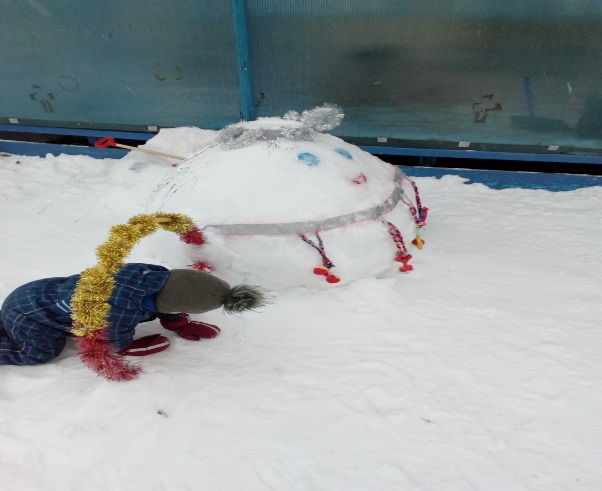 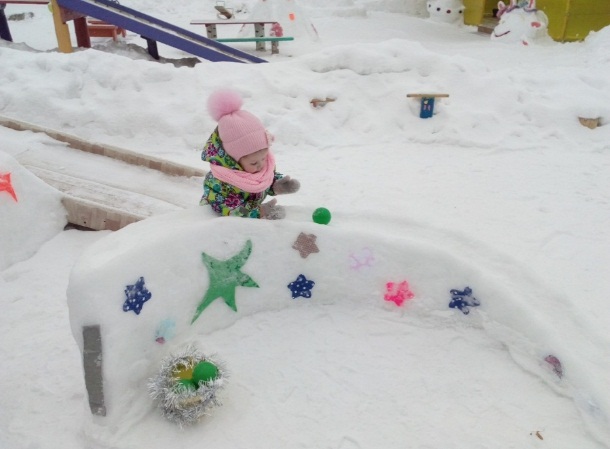 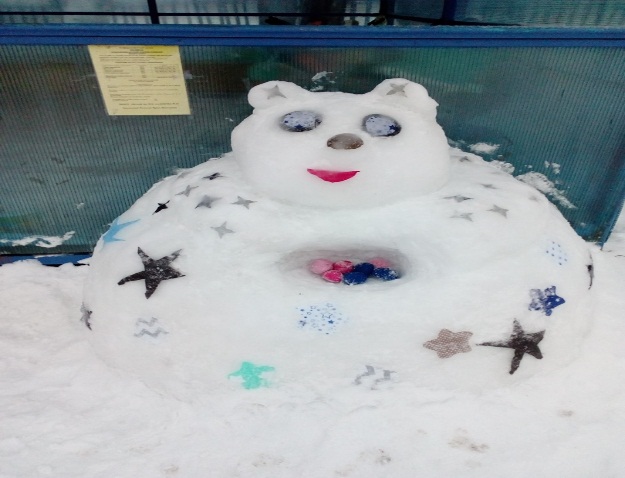 